Муниципальное бюджетное дошкольное образовательное учреждение  детский сад № 8 с. КоротышОрловская область Ливенский район, с. Коротыш,ул. Овражная, дом  6а.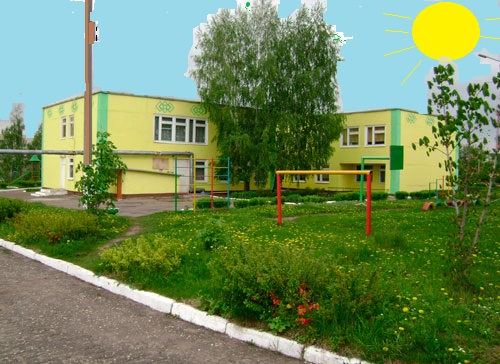 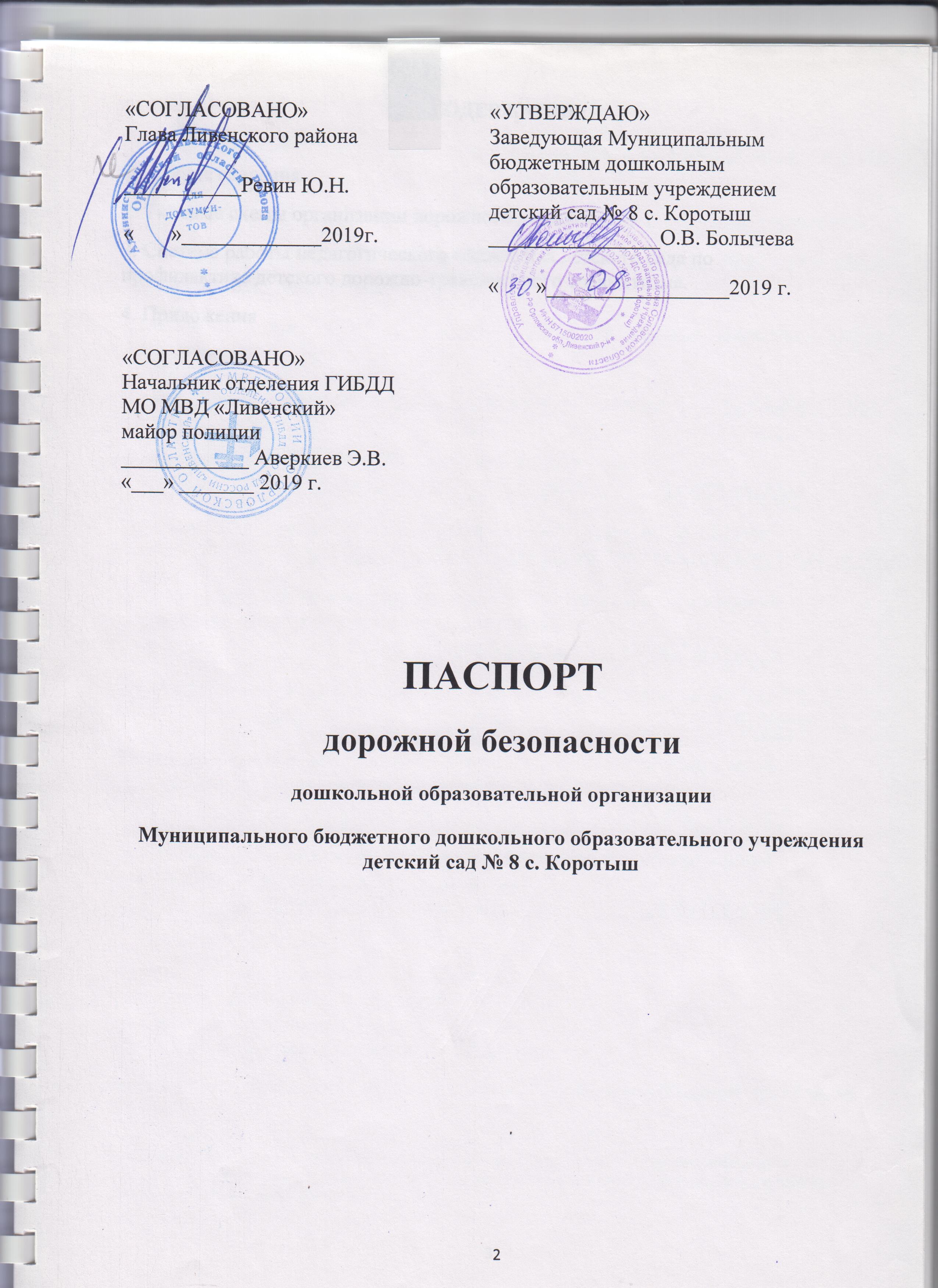 ПАСПОРТдорожной безопасности дошкольной образовательной организацииМуниципального бюджетного дошкольного образовательного учреждения  детский сад № 8 с. КоротышСОДЕРЖАНИЕ:Общие сведения Муниципальное бюджетное дошкольное образовательное учреждение детский сад № 8 с. Коротыш(Наименование ДОУ)Тип ДОУ: Муниципальное бюджетное дошкольное образовательное учреждениеЮридический адрес ДОУ: :  303844, Орловская область Ливенский район, с.Коротыш, ул. Овражная 6а.Фактический адрес ДОУ: :  303844, Орловская область Ливенский район, с.Коротыш, ул. Овражная 6а.Заведующая ДОУ: Болычева Ольга Владимировна  (телефон) сот.(8961-624-78-98)                                                                                                   (Ф.И.О.)                                                                                                 (телефон)Ответственная по ДДТТ от ДОУ: старший воспитатель                                      Гончарова Наталья Петровна              8 (900) 4875003                                                                                         (Ф.И.О.)                                                                                                   (телефон)Ответственная по воспитательной работе от ДОУ: старший воспитатель                                     Болычева Ольга Владимировна  (телефон) сот.(8961-624-78-98)                                                                                 (Ф.И.О.)                                                                                                   (телефон)Ответственные работники муниципального ОУ: Начальник  управления образования администрации Ливенского района: Ревин Валерий Михайлович                             +7(48677) 2-16-30                                                                                                                         (Ф.И.О.)                                                                                                        (телефон)Ответственные от Госавтоинспекции: инспектор по пропаганде  БДД ОГИБДД                             Бахтина Наталья Николаевна                              8(910) 303-90-00                                                                                           (Ф.И.О.)                                                                                                          (телефон)Руководитель или ответственный работник дорожно-эксплуатационной организации, осуществляющей содержание УДС: Барыбин Сергей Анатольевич                       +7(48677)7-12-83                                                                                                                                                                               (Ф.И.О.)                                                               (телефон)Руководитель или ответственный работник дорожно-эксплуатационной организации, осуществляющей  содержание ТСОДД*:  Барыбин Сергей Анатольевич      +7(48677) 7-12-83                      (Ф.И.О.)                                                                             (телефон)Количество воспитанников  -  55 ребенкаНаличие уголка по БДД  -    имеетсяНаличие кабинета по БДД – нетНаличие автогородка (площадки) по БДД – нетВремя работы пребывания воспитанников в ДОУ: 07 часов 00 минут  до 19 часов 00 минутТелефоны оперативных служб:2. План-схемы ДОУ.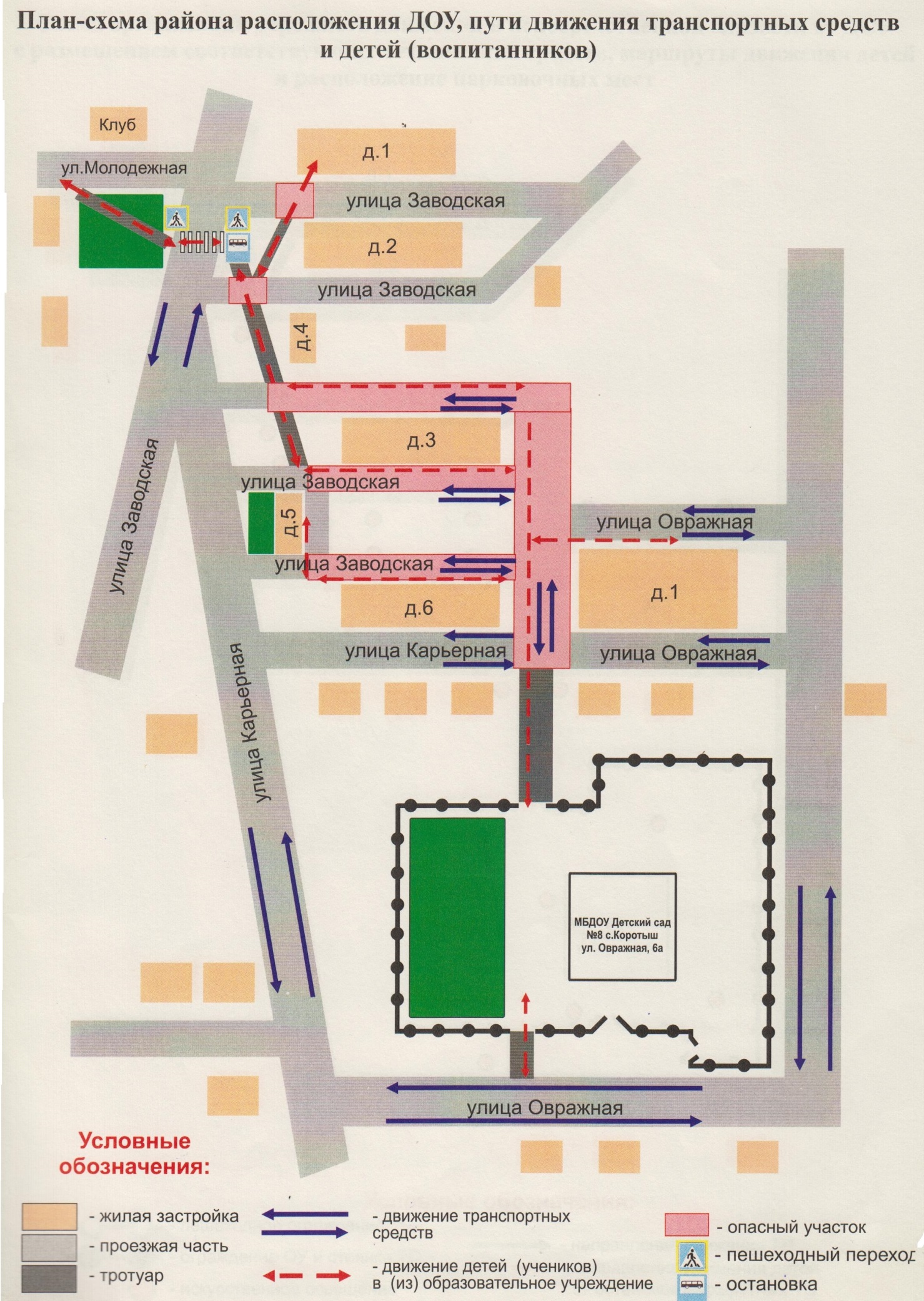 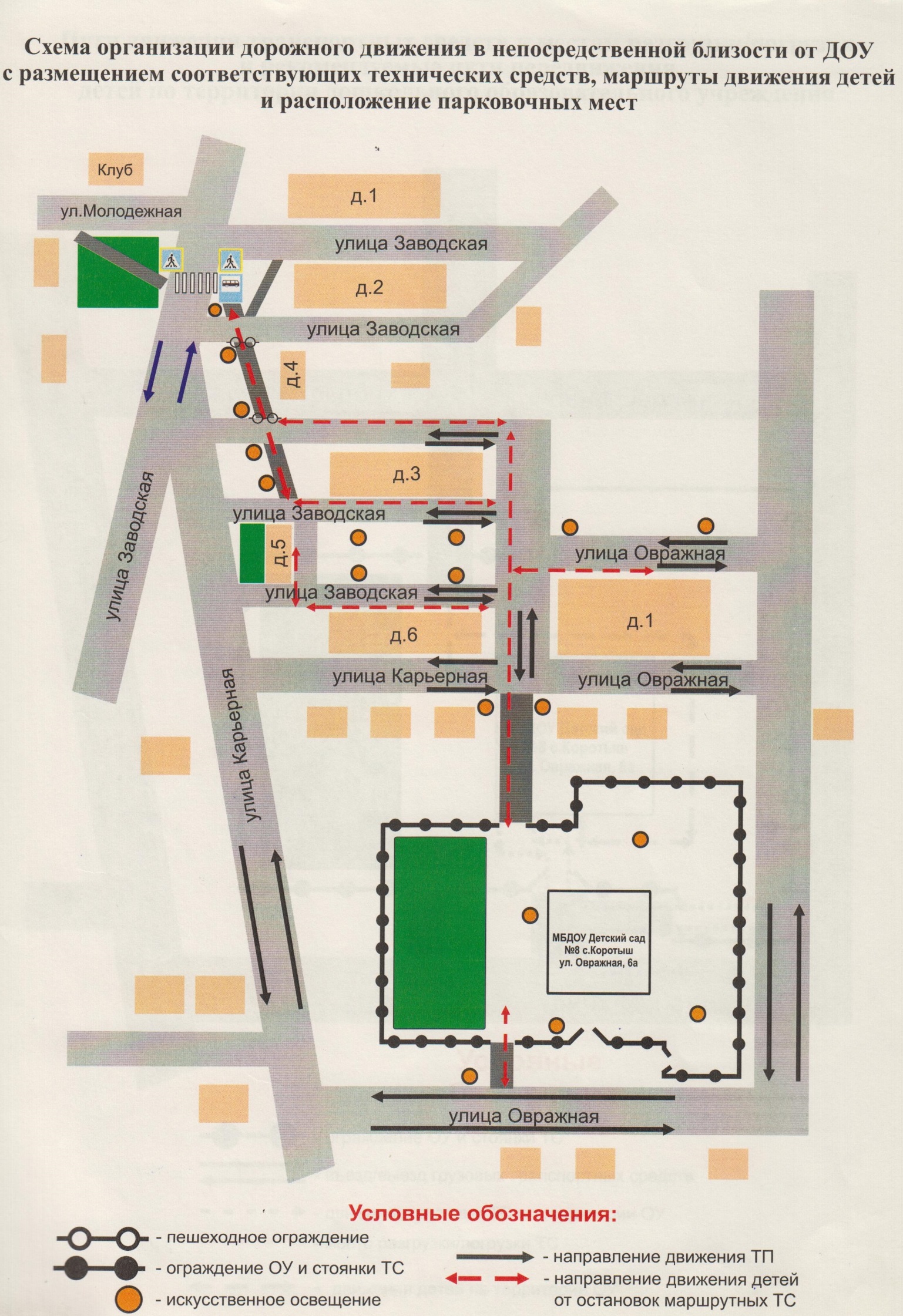 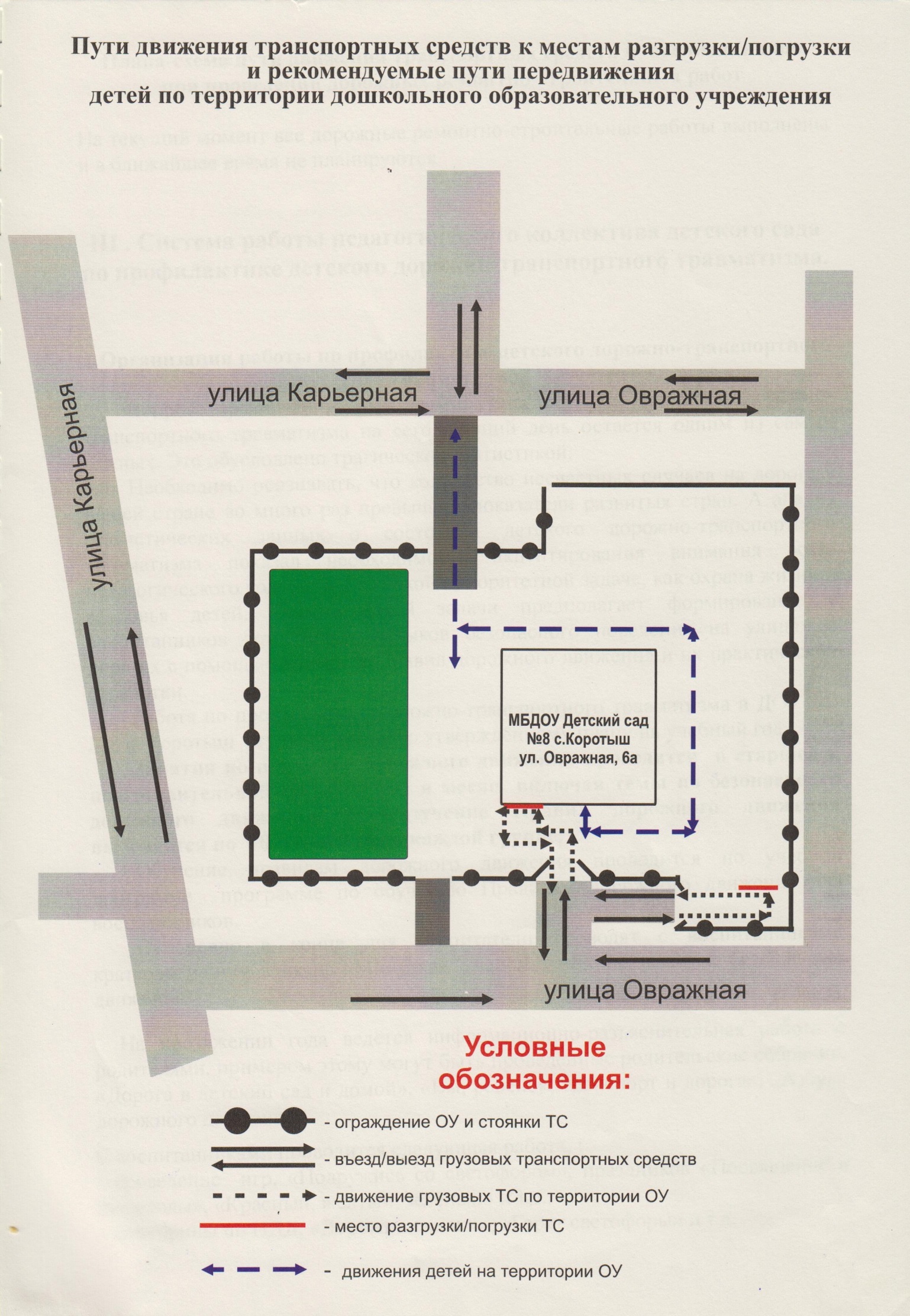 План - схема пути движения транспортных  средств и воспитанников при проведении дорожных ремонтно-строительных работНа текущий момент все дорожные ремонтно-строительные работы выполнены и в ближайшее время не планируются.3. Система работы педагогического коллектива детского сада по профилактике детского дорожно-транспортного травматизма.3.1. Организация работы по профилактике детского дорожно-транспортного травматизма.    С целью  сохранения жизни и здоровья воспитанников, а так же профилактики и предупреждения ДТП,  с детьми проводится   следующая работа:- совместная  работа  с привлечением инспектора   по пропаганде  безопасности дорожного движения   ОГИБДД МО МВД России «Ливенский» Бахтиной Н.Н. - инструктажи с воспитателями на тему: «Организация прогулок, экскурсий за пределы детского сада»- организованная образовательная деятельность с детьми по ПДД.- разнообразные формы работы с детьми по ПДД: познавательные занятия, беседы, экскурсии, КВН, праздники и тематические утренники, вечера вопросов и ответов, чтения художественной литературы, рассматривание картин, игры (сюжетные, и подвижные, физкультурные праздники и т.д.). В практической деятельности воспитатели используют «Программу ОБЖ» Стеркиной Р.Б., Авдеевой Н.Н., программа «Светофор» под редакцией Т.И.Даниловой, методические пособия Стеркина Р.Б. «Основы безопасности детей на улице», «Правила безопасности для детей» Ткаченко И.В., рекомендации Управления ГИБДД по Орловской области. Так же в работе с детьми используем  Программу «Красный, желтый, зеленый», в которой разработано перспективное планирование работы по ПДД по группам, где    представлена  система работы с детьми разного возраста (от 3 до 7 лет).На сайте ДОУ создана страничка «Дорожная безопасность», на которой размещена  следующая актуальная информация по БДД для родителей (законных представителей) воспитанников ДОУ:  - Паспорт «Дорожная безопасность»;- План работы совместных мероприятий ДОУ  и ОГИБДД МО МВД РФ «Ливенский» по предупреждению детского дорожно – транспортного травматизма;- Консультации по следующей тематике: «Безопасность ребёнка при перевозе в автомобиле», «Важность использования светоотражающих элементов на одежде детей в темное время суток», «Родители – пример для детей в соблюдении ПДД;В коридорах каждой возрастной группы  детского сада размещены  информационные стенды для родителей  «Безопасность  дорожного движения».  На информационном стенде  размещаются консультации, практические советы, памятки, рекомендации специалистов для родителей (законных представителей воспитанников).На родительских собраниях  во всех возрастных группах проводится профилактическая  работа по контролю за соблюдением водителями  правил перевозки  детей  и использованием  детьми световозвращающих  элементов.В начале учебного года в сентябре  проводится  «Неделя безопасности на дорогах».  Два раза в год в начале и в конце учебного года проводим анализ усвоения  знаний, умений и навыков  у детей по формированию основ  безопасного поведения на дороге (мониторинг).3.2. Основные направления Программы «Красный, желтый, зеленый» ( по обучению детей правилам дорожного движения).Цель: Создание условий для формирования у дошкольников устойчивых навыков безопасного поведения на улицах и дорогах.Задачи:- создать условия для обучения детей правилам безопасного поведения на дороге;- формировать у дошкольников устойчивые навыки соблюдения и выполнения правил дорожного движения (ПДД);- отслеживать уровень знаний и умений детей в начале и конце учебного года;- применять современные формы, методы обучения и воспитания, направленные на предупреждение несчастных случаев с детьми на улицах и во дворах;- формировать у родителей устойчивый интерес к безопасности детей как участников дорожного движения, привлекать взрослых к совместной деятельности с детьми;использовать возможности ДОУ и материально-технический потенциал для обучения и воспитания грамотных участников дорожного движения.Основные направления:- организованная образовательная деятельность с детьми;- повышение педагогического мастерства воспитателей; - взаимодействие с родителями по пропоганде ПДД и  формированию  у детей навыков  безопасного поведения на улице.Организационная  работа	- разработка положений конкурсов по ПДД;- анализ усвоения  знаний, умений и навыков  у детей по формированию основ  безопасного поведения на дороге» (итоги мониторинга)- обновление уголков  безопасности дорожного движения во всех возрастных группах;- организация проведения ООД  по ПДД и других мероприятий направленных на знание правил дорожного движения и профилактику детского дорожно – транспортного травматизма  (беседы, экскурсии, целевые прогулки, КВН, праздники и тематические утренники, вечера вопросов и ответов, чтения художественной литературы, рассматривание картин, театральные постановки, сюжетные и подвижные игры);- встречи с инструктором ГИБДД и проведение  совместных мероприятий, целевых прогулок направленных на формирование у детей знаний и навыков по ПДД;- организация проведения игровых и обучающих игр  по ПДД в свободной детской деятельности;- использование ИКТ технологий в обучение правил дорожного движения.Инструктивно - методическая работа	- Проведение совещаний для педагогов, родителей по ПДД;- Проведение педагогических советов по ПДД на тему: «Основы безопасности  жизнедеятельности на дороге – важный аспект современного воспитания дошкольников»;- Проведение для педагогов  круглого стола на тему: «Современные дети и проблема формирования безопасного поведения на улице»;- консультации для педагогов: «Использование инновационных технологий в работе с детьми по изучению ПДД в условия реализации ФГОС ДО»,  «Организация работы с детьми по предупреждению дорожного травматизма в разных возрастных группах»,  «Организация  развивающей предметно-пространственной среды в группе по обучению ПДД»,  «Игра, как ведущий метод  обучения  детей безопасному поведению на дорогах», «Проектный метод обучения как эффективный способ формирования у детей знаний и навыков по ПДД», «Знакомство с правилами дорожного движения  посредством художественной литературы»,  «Театрализованная деятельность – средство обучение детей правилам дорожного движения»,  «Целевые прогулки, как форма  профилактики  детского-дорожно-транспортного травматизма»,  «Использование ИКТ технологий  в обучении правилам дорожного движения», «Предупреждение дорожного травматизма в летне-оздоровительный период».- консультации для педагогов, родителей (законных представителей): «Роль детского сада и семьи по вопросам обучения дошкольников правилам дорожного движения», «Пример родителей – один из основных факторов успешного обучения дошкольников правилам дорожного движения», «Использование светоотражающих элементов одежды с целью повышения безопасности дорожного движения в темное время суток», «Безопасность детей при перевозке в автомобиле»,  «Правила поведения пешехода на дороге в зимнее время во избежания ДТТ»,  «Будьте вежливы – правила поведения в общественном транспорте», «Роль семьи в снижении травматизма на железнодорожном транспорте»;- родительские собрания по вопросам профилактики ДТП по следующей тематике: «Роль детского сада и семьи по вопросам обучения дошкольников правилам дорожного движения», «Пример родителей – один из основных факторов успешного обучения дошкольников правилам дорожного движения», «Важность использования светоотражающих элементов на одежде детей в тёмное время суток».- ведение накопительной папки по профилактике ДТТ;- подписка  на газету «Добрая дорога детства»;- разработка методических рекомендаций памяток для родителей: «Обучение детей наблюдательности на улице»,  «Правила поведения на остановке маршрутного транспорта», «Не спешите водители, Вы ведь тоже родители», «Причины детского дорожно – транспортного травматизма»,  «Правила и требования перевозки детей в автомобиле»,  «Правила езды на велосипеде для дошкольников»- анкетирование родителей: «Роль детского сада в обучении детей ПДД»,  «Правила и безопасность дорожного движения»;- распространение информационных листков, бюллетеней.1 год обучения2 год обучения3 год обучения.4 год обучения3.3. Методическая база ДОУ по ПДД. Учебные пособия, журналы, газеты по ПДД, наглядные пособия, дидактические материалы, видео- материалы, аудио- материалы, настольные игры и т.д.Учебные пособия, журналы, газеты по ПДДА.Усачев  «Правила дорожного движения»,  «Правила дорожного движения» при содействии фонда народная инициатива, Т.Ф Саулина «Знакомим дошкольников с Правилами Дорожного Движения» для занятий с детьми 3-7 лет,  «Правила дорожного движения для детей дошкольного возраста» подготовительная группа.Газета «Добрая дорога»Т.Г  Кобзева Правила дорожного движения»Газета «Добрая дорога»Наглядный материал: Р.В Стеркина  «Основы безопасности детей дошкольного возраста».И.В. Ткаченко «Правила безопасности для детей»Альбом «Машины в городе», набор открыток:  «Дорожные знаки», «Транспорт».Картины: «Улица города»Дидактические пособия.Дидактические игры:  «Узнай и назови», «Дорожные знаки», «Чудо техника», «Полезные машины вокруг нас», «Учим дорожные знаки», «Внимание дорога», «Для чего нужны машины», «Угадай машину», «Транспорт», «Знаешь ли ты дорожные знаки», «Служебные знаки»,  «Дорога»,  «Транспортные состязания», «Это надо знать»,  «Осторожно»,  «Дорога в школу»,  «Правила дорожного движения». «Большая прогулка», «Говорящие знаки»,  «Красный, желтый, зеленый», «Мой знак», «Верно-неверно», «Мы-пассажиры»,  «Знай и выполняй правила уличного движения», «Пешеходы и транспорт», «Соблюдай правила дорожного движения»,  «Дидактический Светофор», «Чья дорожка»  «Путешествие на машинах»  «Законы улиц и дорог», «Дорожная азбука», «Я грамотный пещеход», «Опасные ситуации на дорогах».Настольно-печатные игры:«Светофор»,  «Азбука пешехода»,  «Дорожные знаки»,  «Дорога к бабушке», «О чем сигналит регулировщик», «Путешествие пешехода», «Собери дорожный знак»,  пазлы «Собери знак», лото «Дорожные знаки», «Азбука дорожного движения», «Специальный транспорт», «Все профессии важны», «Большая прогулка», «Мудрый светофор», «Зебра», «На дороге не зевай», «Безопасность на дороге».Домино:  «Транспорт», «Дорожные знаки», «Дорога».Набор пешеходов, разных домов, машин к макету дорога, набор атрибутов  к сюжетно-ролевой игре «Шоферы.Макеты:  дорога, дорожные знаки, дорожный пешеход,  светофор,  перекресток.Аудио - материалы.«Смешарики «Азбука безопасности».3.4.  ПЛАН проведения мероприятий, направленных на профилактику детского дорожно-транспортного травматизма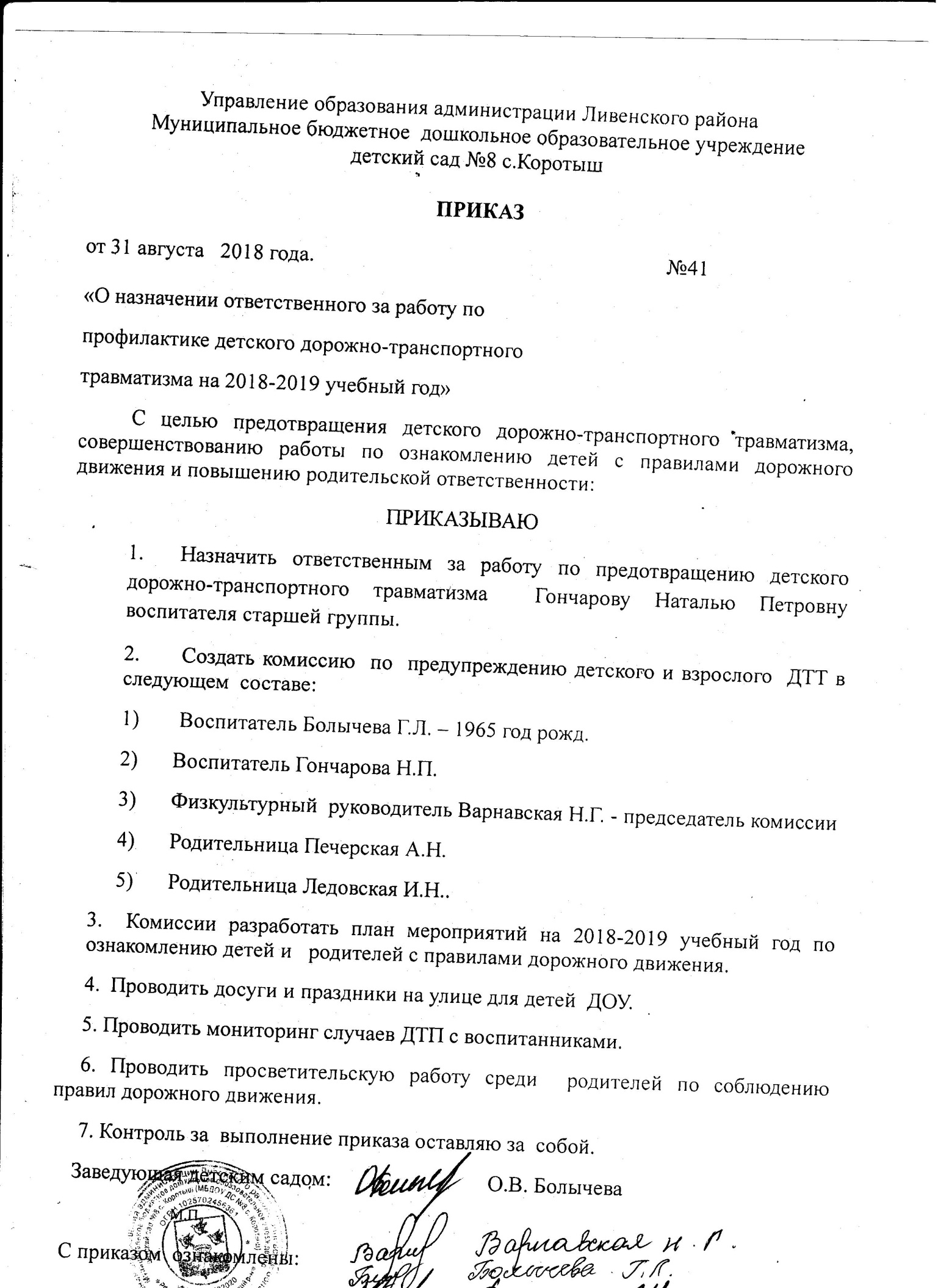 Приложение 2памятка для руководства дошкольного образовательного учрежденияПри планировании мероприятий должны быть предусмотрены:1. Работа с воспитателями по оказанию им методической помощи в проведении разнообразных форм проведения мероприятий по изучению Правил дорожного движения.2. Активизация работы по предупреждению несчастных случаев с детьми на улице.3. Создание и оборудование уголков по безопасности движения, изготовление стендов, макетов улиц, перекрестков, светофоров, разработка методических, дидактических материалов и пособий для занятий с воспитанниками.4. Создание специальных площадок (атрибутов для занятий в помещении) для практических занятий по Правилам дорожного движения.5. Работа с родителями по разъяснению Правил дорожного движения, проведение разных форм: собрания, конференции, совместные игровые программы, выставки-конкурсы творческих работ (рисунки, поделки).6. Пропаганда Правил дорожного движения через городскую (районную) печать, телевидение «ВКТ», видеофильмы, участие в районных и областных творческих конкурсах (рисунки, плакаты,  совместные работы детей и родителей, конспекты тематических занятий; методических разработок по проведению игровых программ, викторин, игр и др.). Оформление методической копилки по организации и проведению месячника «Внимание, дети!». Постоянный контакт администрации дошкольного образовательного учреждения с инспекторами ОГИБДД – необходимое условие плодотворной работы по изучению Правил дорожного движения и профилактики детского дорожно-транспортного травматизма.Приложение 3ВЫПИСКА ИЗ ПРАВИЛДорожного движения Российской Федерации4. Обязанности пешеходов4.1. Пешеходы должны двигаться по тротуарам или пешеходным дорожкам, а при их отсутствии - по обочинам. Пешеходы, перевозящие или переносящие громоздкие предметы, а также лица, передвигающиеся в инвалидных колясках без двигателя, могут двигаться по краю проезжей части, если их движение по тротуарам или обочинам создает помехи для других пешеходов.При отсутствии тротуаров, пешеходных дорожек или обочин, а также в случае невозможности двигаться по ним пешеходы могут двигаться по велосипедной дорожке или идти в один ряд по краю проезжей части (на дорогах с разделительной полосой - по внешнему краю проезжей части).При движении по краю проезжей части пешеходы должны идти навстречу движению транспортных средств. Лица, передвигающиеся в инвалидных колясках без двигателя, ведущие мотоцикл, мопед, велосипед, в этих случаях должны следовать по ходу движения транспортных средств.(в ред. Постановления Правительства РФ от 14.12.2005 N 767)При движении по обочинам или краю проезжей части в темное время суток или в условиях недостаточной видимости пешеходам рекомендуется иметь при себе предметы со световозвращающими элементами и обеспечивать видимость этих предметов водителями транспортных средств.(абзац введен Постановлением Правительства РФ от 14.12.2005 N 767)4.2. Движение организованных пеших колонн по проезжей части разрешается только по направлению движения транспортных средств по правой стороне не более чем по четыре человека в ряд. Спереди и сзади колонны с левой стороны должны находиться сопровождающие с красными флажками, а в темное время суток и в условиях недостаточной видимости - с включенными фонарями: спереди - белого цвета, сзади - красного.Группы детей разрешается водить только по тротуарам и пешеходным дорожкам, а при их отсутствии - и по обочинам, но лишь в светлое время суток и только в сопровождении взрослых.5. Обязанности пассажиров5.1. Пассажиры обязаны:- при поездке на транспортном средстве, оборудованном ремнями безопасности, быть пристегнутым ими, а при поездке на мотоцикле – быть в застегнутом мотошлеме;- посадку и высадку производить со стороны тротуара или обочины и только после полной остановки транспортного средства.Если посадка и высадка невозможна со стороны тротуара или обочины, она может осуществляться со стороны проезжей части при условии, что это будет безопасно и не создаст помех другим участникам движения.2. Общие обязанности водителей2.1.2. При движении на транспортном средстве, оборудованном ремнями безопасности, быть пристегнутым и не перевозить пассажиров, не пристегнутых ремнями (допускается не пристегиваться ремнями обучающему вождению, когда транспортным средством управляет обучаемый, а в населенных пунктах, кроме того, водителям и пассажирам автомобилей оперативных служб, имеющих специальные цветографические схемы, нанесенные на наружные поверхности). При управлении мотоциклом быть в застегнутом мотошлеме и не перевозить пассажиров без застегнутого мотошлема.21. Учебная езда21.4. Обучаемому на автомобиле должно быть не менее 16 лет, а на мотоцикле – не менее 14 лет.22. Перевозка людей22.2. Перевозка людей в кузове грузового автомобиля с бортовой платформой разрешается, если он оборудован в соответствии с Основными положениями, при этом перевозка детей допускается только в исключительных случаях.22.6. Организованная перевозка группы детей должна осуществляться в соответствии со специальными правилами в автобусе или грузовом автомобиле с кузовом-фургоном, имеющих опознавательные знаки «Перевозка детей». При этом с детьми должен находиться взрослый сопровождающий.22.9. Перевозка детей допускается при условии обеспечения их безопасности с учетом особенностей конструкции транспортного средства.Перевозка детей до 12-летнего возраста в транспортных средствах, оборудованных ремнями безопасности, должна осуществляться с использованием специальных детских удерживающих устройств, соответствующих весу и росту ребенка, или иных средств, позволяющих пристегнуть ребенка с помощью ремней безопасности, предусмотренных  конструкцией транспортного средства, а на переднем сиденье легкового автомобиля – только с использованием специальных детских удерживающих устройств.Запрещается перевозить детей до 12-летнего возраста на заднем сиденье мотоцикла.24. Дополнительные требования к движению велосипедов, мопедов, гужевых повозок, а также прогону животных24.3. Водителям велосипеда и мопеда запрещается:ездить, не держась за руль хотя бы одной рукой;перевозить пассажиров, кроме ребенка в возрасте до 7 лет на дополнительном сиденье, оборудованном надежными подножками;перевозить груз, который выступает более чем на 0,5 м по длине или ширине за габариты, или груз, мешающий управлению;двигаться по дороге при наличии рядом велосипедной дорожки;поворачивать налево или разворачиваться на дорогах с трамвайным движением и на дорогах, имеющих более одной полосы для движения в данном направлении;двигаться по дороге без застегнутого мотошлема (для водителей мопедов).Запрещается буксировка велосипедов и мопедов, а также велосипедами и мопедами, кроме буксировки прицепа, предназначенного для эксплуатации с велосипедом или мопедомПриложение 4Национальный стандарт РФГОСТ Р. 52289-2004
"Технические средства организации дорожного движения. Правила применения дорожных знаков, разметки, светофоров, дорожных ограждений и направляющих устройств"
(утв. приказом Федерального агентства по техническому регулированию и метрологии от 15 декабря 2004 г.  120-ст)
(с изменениями от 8 декабря 2005 г.)Национальный стандарт РФТехнические средства организации дорожного движения ИСКУССТВЕННЫЕ НЕРОВНОСТИ Общие технические требования. Правила примененияОКС 93.080.30ОКП 52 1000 Дата введения 2008-01-01Предисловие Цели и принципы стандартизации в Российской Федерации установлены Федеральным законом от 27 декабря 2002 г. N 184-ФЗ "О техническом регулировании", а правила применения национальных стандартов Российской Федерации - ГОСТ Р. 1.0-2004 "Стандартизация в Российской Федерации. Основные положения"Сведения о стандарте1 РАЗРАБОТАН Федеральным государственным унитарным предприятием "РОСДОРНИИ" (ФГУП "РОСДОРНИИ") по заказу Федерального дорожного агентства2 ВНЕСЕН Техническим комитетом по стандартизации ТК 278 "Безопасность дорожного движения" и Техническим комитетом по стандартизации ТК 418 "Дорожное хозяйство"3 УТВЕРЖДЕН И ВВЕДЕН В ДЕЙСТВИЕ Приказом Федерального агентства по техническому регулированию и метрологии от 11 декабря 2006 г. N 295-стПриложение 5технология проведения «минутки»по безопасности движения«Минутка» - это кратковременное занятие по безопасности движения (1-2 минуты), которое проводится воспитателем непосредственно перед тем, как дети пойдут домой.Цель «минутки» - повлиять на процесс стихийного формирования навыков поведения на улице во время движения по ней путем создания у детей соответствующей установки, ориентировки мышления на вопросы «дороги» и «безопасности». Ребенок, выйдя на улицу, осознанно или неосознанно изучает ее, познавая «секреты». Улица лишь на первый взгляд проста, а в действительности сложна, имеет ряд «ловушек» - обманчивых ситуаций.Методика проведения «минутки»Внимание детей переключается на вопросы безопасности движения путем разбора проблемного вопроса. Выслушав мнение нескольких детей по поставленному вопросу, воспитатель поправляет их и дает свое объяснение. Важно создание ситуации столкновения мнений, спора, разнообразия объяснения одного и того же явления детьми.За день в дошкольном образовательном учреждении ребенок получает полезные сведения по безопасности движения, рассмотренные в проблемной и занимательной форме.Продолжением «минутки», ее практическим приложением является движение детей из дошкольного образовательного учреждения по улице.Детям предлагаются задания по наблюдению обстановки на улице (за движением автомобилей, пешеходов на остановках, перекрестках, обращение внимания по пути на различные предметы, мешающие обзору улицы).Родители, сопровождающие детей, в процессе движения домой используют наблюдение и правильно оценивают обстановку, задавая детям вопросы.Приложение 6Критерии оценки безопасности маршрута движения воспитанниковна участках дорог, прилегающих к территории ДОУ.Дорожный знак «Дети» (2 шт.): наличие, состояние, правильность установки (расстояние, высота, освещенность).Состояние дорожного покрова (проезжей части и тротуаров) и его освещенность. Наличие остановок и стоянок транспортных средств, объездных путей, влияющих на пешеходное движение.Наличие постоянных и временных сооружений и предметов, захламленность на территории, прилегающей к детскому саду, влекущих ухудшение обзора, вынужденное нарушение маршрутов движение детей.Наличие (при необходимости) и состояние пешеходных ограждений в местах подходов детей к ДОУ.Наличие и состояние пешеходных переходов и их обозначений (светофоры, знаки, разметка).Скоростной режим движения транспортных средств.Направление движения транспортных потоков (необходимость переключения на другие направления).Наличие ближайшего поста ОГИБДД.Приложение 7ПАМЯТКАдля родителей по обучению детей правилам дорожного движенияНе спешите, переходите дорогу размеренным шагом. Выходя на проезжую часть дороги, прекратите разговаривать - ребенок должен привыкнуть, что при переходе дороги нужно сосредоточиться.Не переходите дорогу на красный или желтый сигнал светофора, как бы вы при этом не торопились. Переходите дорогу только в местах, обозначенных дорожным знаком “Пешеходный переход”. Из автобуса, троллейбуса, трамвая, такси выходите первыми. В противном случае ребенок может упасть или побежать на проезжую часть.Привлекайте ребенка к участию в ваших наблюдениях за обстановкой на дороге, показывайте ему те машины, которые готовятся поворачивать, едут с большой скоростью и т.д.Не выходите с ребенком из-за кустов или машины, не осмотрев предварительно дорогу, – это типичная ошибка и нельзя допускать, чтобы дети ее повторяли.Не разрешайте детям играть вблизи дороги и на проезжей части.ПАМЯТКАдля родителей по правилам дорожного движенияНеобходимо учить детей не только соблюдать Правила движения, но и с самого раннего возраста учить их наблюдать и ориентироваться. Нужно учитывать, что основной способ формирования навыков поведения – наблюдение, подражание взрослым, прежде всего родителям. Многие родители, не понимая этого, личным примером обучают детей неправильному поведению. Находясь с ребенком на проезжей части, не спешите, переходите дорогу размеренным шагом. Иначе вы научите спешить там, где надо наблюдать и обеспечить безопасность. Не посылайте ребенка переходить или перебегать дорогу впереди вас – этим вы обучаете его идти через дорогу, не глядя по сторонам. Маленького ребенка надо крепко держать за руку, быть готовым удержать при попытке вырваться – это типичная причина несчастных случаев. Учите ребенка смотреть. У ребенка должен быть выработан твердый навык: прежде чем сделать первый шаг с тротуара, он поворачивает голову и осматривает дорогу во всех направлениях. Это должно быть доведено до автоматизма. Учите ребенка замечать машину. Иногда ребенок не замечает машину или мотоцикл издалека. Научите его всматриваться вдаль. Учите ребенка оценивать скорость и направление будущего движения машины. Научите ребенка определять, какая едет прямо, а какая готовится к повороту. Твердо усвойте сами и научите ребенка, что входить в любой вид транспорта и выходить из него можно только тогда, когда он стоит. Объясните ребенку, почему нельзя прыгать на ходу. Приложение 8ПЕРЕЧЕНЬ ЗНАНИЙ И УМЕНИЙпо правилам и безопасному поведению на дорогах,  
которыми должны владеть воспитанникиВоспитанники должны знать (подготовительной группы)Элементы дороги и их назначение – проезжая часть, тротуар, разделительная полоса, обочина, кювет. Назначение бордюра и пешеходных ограждений.Что такое пешеходный переход (нерегулируемый, регулируемый, подземный, надземный). Обозначения переходов. Правила пользования переходами.Правила перехода проезжей части дороги вне зоны видимости пешеходного перехода или перекрестка.Что такое перекресток. Типы перекрестков. Различие между регулируемым и нерегулируемым перекрестками. Правила перехода проезжей части на них.Значение сигналов светофора и регулировщика. Правила перехода проезжей части по этим сигналам.Значение предупредительных сигналов, подаваемых водителями транспортных средств.Назначение и название дорожных знаков и дорожной разметки.Правила поведения пешехода на тротуаре. Правила поведения при движении в группе. Безопасный путь в детский сад. Где разрешается играть. Где можно ездить на самокатных средствах. Возможности и особенности своего зрения и слуха.Приложение 9Уголок «Безопасности дорожного движения»В коридорах всех возрастных групп  детского сада размещёны информационные стенды для родителей  «Безопасность  дорожного движения».  На информационном стенде  размещаются консультации, практические советы, памятки, рекомендации специалистов для родителей (законных представителей воспитанников).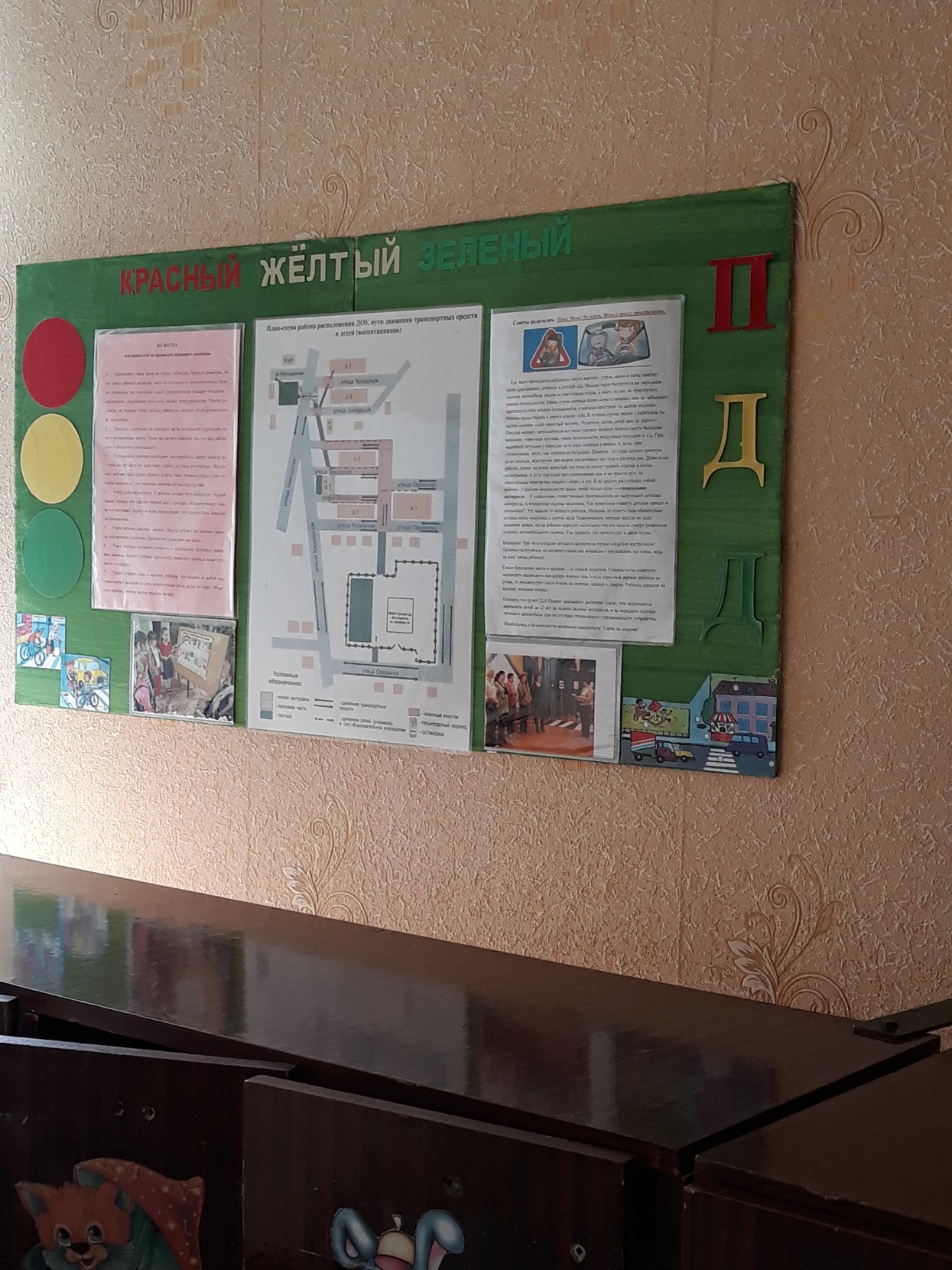 Лист учёта корректировок паспортМуниципальное бюджетное дошкольное образовательное учреждение детский сад № 8 с. Коротыш (наименование объекта)«СОГЛАСОВАНО»Глава Ливенского района___________Ревин Ю.Н.«       »_____________2019г. «УТВЕРЖДАЮ»Заведующая Муниципальным бюджетным дошкольным образовательным учреждением  детский сад № 8 с. Коротыш________________О.В. Болычева«       »_________________2019 г.«СОГЛАСОВАНО»Начальник отделения ГИБДДМО МВД «Ливенский»майор полиции____________ Аверкиев Э.В.«___» _______ .1.  Общие сведения.2. Типовые схемы организации дорожного движения.3. Система работы педагогического коллектива детского сада по профилактике детского дорожно-транспортного травматизма.4. Приложения Оперативный дежурный. Ливенского района+ 7(48677) 2-18-38Отделение УФСБ России по Орловской области в г. Ливны+ 7(48677) 2-02-22МО МВД «Ливенский»+ 7(48677) 7-20-75; 02ПЧ-7 МЧС РФ по Орловской области+ 7(48677) 2-01-90; 01Дежурный вневедомственной охраны+ 7(48677) 7-26-07, + 7(48677) 2-03-77Отдел по мобилизационной подготовке, ГО и ЧС Ливенского района+7 (48677) 2-16-69Буз Орловской области « Коротышская амбулатория»+7 (48677) 7-96-21ФФГКУ Управление вневедомственной охраны Управления Министерства внутренних дел Российской Федерации по Орловской области+7(48677) 7-13-58ОТДЕЛ ВНЕВЕДОМСТВЕННОЙ ОХРАНЫ МЕЖМУНИЦИПАЛЬНОГО ОТДЕЛА МИНИСТЕРСТВА ВНУТРЕННИХ ДЕЛ РОССИЙСКОЙ ФЕДЕРАЦИИ "ЛИВЕНСКИЙ+ 7 (48677) 7-13-58Дежурный аварийной службы электросетей+ 7(48677) 2-27-03Дежурный МУП  «Комсервис»+ 7(48677) 2-05-67Дежурный телефонной связи+ 7(48677) 7-00-01Администрация Коротышского сельского поселения+ 7(48677)-7-95-95МесяцНеделяТема занятияФормаЦелиСентябрьIВводноеБеседаОпределять начальный уровень знания детьми Правил дорожного движенияIIЛегковой и грузовой транспортНаблюденияОбучать детей умению различать грузовой и легковой транспортIIIГрузовой и легковой транспортБеседаЗакреплять умения различать и называть виды транспортаIVВоробышки и автомобильПодвижнаяиграРазвивать у детей умения ориентироваться в пространстве, действовать по сигналу воспитателяОктябрьIГрузовая машинаБеседаУточнять представление о грузовой машине, об основных ее частях. Развивать речевую активность детей, воспитывать у детей интерес к занятиюIIСобери грузовикДидактическая  играОбучать детей умению собирать из частей целое. Развивать мелкую моторику. Воспитывать интерес к выполнению заданияIIIТранспортЧтениеОбучать детей умению внимательно слушать и понимать содержание прочитанного. Закреплять знания о транспорте. Развивать слуховое и зрительное восприятиеIVГрузовикИнсценировкаРазвивать память. Воспитывать у детей положительное эмоциональное отношение к игре.НоябрьIАвтобусНаблюдениеДавать детям представление об автобусе, его функциональном назначении.Разввивать наблюдательность. Воспитывать интерес к окружающему.IIКрасный, зеленыйПодвижнаяиграЗакреплять у детей умения различать цвета (красный, зеленый). Развивать умение ориентироваться в пространстве.IIIЕдем в автобусеБеседаЗнакомить детей с транспортным средством: автобус. Уточнять представления о некоторых транспортных средствах. Развивать мышление. Воспитывать у детей умение слушать и воспроизводить рассказ педагога.IVАвтобусСюжетноролевая играЗакреплять у детей знания об автобусе, его назначении. Развивать диалогическую речь. Воспитывать умение играть дружно.ДекабрьIПо улицам городаЧтениеЗакреплять у детей знания о транспорте, его назначении. Развивать зрительное и слуховое восприятие. Воспитывать усидчивость, интерес к художественной литературе.ДекабрьIIНаша улицаЭкскурсияДавать детям представление об улице, тротуаре. Формировать элементарные навыки поведения на улице. Развивать восприятие. Воспитывать устойчивое вниманиеДекабрьIIIДорожныеситуацииБеседаЗакреплять у детей элементарные знания о поведении на улицеДекабрьIVСобери автомобильДидактическая  играОбучать детей умению собирать из частей целое. Развивать умение доводить начатое дело до конца. Воспитывать усидчивостьЯнварьIВсе работы хороши — выбирай на вкусБеседаЗнакомить детей с профессией водителя. Развивать речь. Воспитывать у детей уважение к труду взрослыхЯнварьIIIГаражКонструированиеОбучать детей умению создавать из строительного материала конструкции. Развивать мелкую моторику. Воспитывать интерес к выполнению заданияIVТруд водителяБеседаЗнакомить детей с трудом водителя, показать его общественную значимость. Закреплять знания у детей о грузовом, легковом и пассажирском транспорте. Развивать внимание. Воспитывать уважение к труду взрослыхФевральIСветофорНаблюдениеДавать представление о работе светофора, его назначении. Закреплять у детей умения различать цвета (красный, желтый, зеленый)ФевральIIСветофорПодвижнаяиграЗнакомить детей с правилами игры. Развивать вниманиеФевральIIIСветофорАппликацияУчить детей умению правильно располагать и наклеивать круги разного цвета. Развивать мелкую моторику. Воспитывать у детей интерес к выполнению аппликации. Закреплять приемы работы с клейстером (индивидуальная и самостоятельная работа)ФевральIVУзнай и назовиДидактическа я играЗакреплять у детей знания о различных видах транспортаМартIПокатаем на машине игрушкиДидактическая играУточнять у детей знания о названии частей грузовой машиныМартIIДорога для автомобиляРисованиеУчить детей умению регулировать силу нажима карандаша. Развивать умение штриховать в одном направлении. Воспитывать у детей отзывчивостьМартIIIМоя улицаБеседаЗакреплять у детей знания об улице. Развивать зрительное восприятие.МартIVЗажги свой огонекДидактическая играЗакреплять у детей знания о светофоре, сигналах, их назначении..АпрельIСветофорРисованиеУчить детей рисовать круги красного, желтого и зеленого цветов. Закреплять знания о сигналах светофора. Воспитывать интерес к выполнению работыАпрельIIВечер загадокРазвлечениеОбучать детей находить отгадку по описанию. Развивать слуховое восприятиеАпрельIIIТроллейбусБеседаДавать детям представление о троллейбусе, об отличительных особенностях. Развивать мелкую моторику. Воспитывать интерес к занятиюАпрельIVМы — пассажирыСюжетноролевая играЗакреплять у детей знания о пассажирском транспортеМайIМой городЭкскурсияРасширять знания детей о городе, улицах, светофорахМайIIСложи машинуДидактическая играОбучать детей складывать предметы из геометрических фигурМайIIIНа машинеИнсценировкаСоздавать у детей положительный эмоциональный настройМайIVИтоговоеБеседаУточнять объем знаний и навыков, приобретенных детьми за год обученияМесяцНеделяТема занятияФормаЦелиСентябрьIВводноеБеседаВыявлять у детей знания о светофоре, его назначении о пассажирском транспорте, тротуаре.СентябрьIIСложи машину из кубиковДидактическаяиграОбучать детей собирать из частей целое. Развивать мелкую моторику.СентябрьIIIИстория автомобиляРассказ педагогаЗнакомить детей с историей создания автомобиля. Воспитывать интерес к окружающему миру.СентябрьIVГрузовой транспортБеседаРасширять у детей знания о грузовом транспорте. Развивать умение сравнивать. Закреплять навык употребления новых слов: фургон, цистерна, кузов.ОктябрьIМашиныВыставкаЗакреплять у детей знания о легковом, грузовом и пассажирском транспорте. Развивать умение находить сходства и различияОктябрьIIНаша улицаЭкскурсияФормировать у детей представления об одностороннем, двустороннем движении. Расширять представления об улице. Закреплять знания о правилах для пешеходов. Воспитывать внимательность, умение ориентироваться в пространстве.ОктябрьIIIМакетИграЗакреплять у детей знания с двустороннем, одностороннем движении.ОктябрьIVВоробышки и автомобиль. СветофорПодвижныеигрыЗакреплять у детей умения действовать в соответствии с правилами игры.Мы по улице идемБеседаЗакреплять у детей знания о тротуаре, проезжей части.НоябрьIПешеходныйпереходЭкскурсияДавать детям представление о пешеходном переходе, знаке, как правильно переходить дорогу.НоябрьIIДорога для автомобиляРисованиеУчить детей умению регулировать силу нажима карандаша. Развивать умение штриховать в одном направлении. Воспитывать у детей отзывчивость.НоябрьIIIМоя улицаБеседаЗакреплять у детей знания об улице. Развивать зрительное восприятие.НоябрьIVЗажги свой огонекДидактическая играЗакреплять у детей знания о светофоре, сигналах, их назначении.ДекабрьIПассажирскийтранспортЭкскурсияРасширять у детей знания о пассажирском транспорте. Уточнить представление о знаке «Остановка». Воспитывать культуру поведения.ДекабрьIIТрамвайБеседаЗнакомить детей с трамваем. Расширять знания об особенностях движения троллейбуса, трамвая и автобуса. Воспитывать культуру поведения в общественном транспорте.ДекабрьIIIВ гости к Бабушке ЗагадушкеРазвлечениеЗакреплять у детей знания о пассажирском транспорте. Развивать смекалку, сообразительность.ДекабрьIVАвтобусСюжетно ролевая играЗакреплять у детей знания о пассажирском транспорте. Развивать умение играть дружно. ЯнварьIБудь внимателенПодвижнаяиграЗнакомить детей с правилами игры. Развивать внимание. Воспитывать умение действовать по звуковому сигналу.ЯнварьIIНазовиправильноДидактическаяиграЗакреплять у детей понятия «справа», «слева», «сзади», «вверху», «впереди», «внизу». Развивать умение ориентиро -ваться в пространствеЯнварьIIIАвтобусАппликацияУчить детей создавать образ из отдельных частей. Воспитывать аккуратность.ЯнварьIVТранспортКонструированиеЗакреплять у детей умение строить транспорт из различного материала. Развивать воображение.ФевральIПравиладорожногодвиженияЧтениеОбучать детей умению внимательно слушать и понимать содержание прочитанного. Воспитывать желание соблюдать Правила дорожного движения.ФевральIIНайдипешеходов-нарушителейБеседаОбучать детей Правилам дорожного движения. Развивать внимательность, наблюдательность.ФевральIIIСтанциятехническогообслуживанияЦелеваяпрогулкаДавать детям представление о станции технического обслуживания, знаке, указывающем на нее. Расширять знания о Правилах дорожного движения.ФевральIVЦветные автомобилиПодвижнаяиграЗнакомить детей с новой игрой, ее правилами. Обучать детей ориентироваться в пространстве. Развивать слуховое восприятие.МартIПочини техникуДидактическаяиграЗакреплять у детей знания о транспорте, его составных частях. Развивать внимание, наблюдательность.МартIIАвтозаправочнаястанцияЦелеваяпрогулкаДавать детям представление об автозаправочной станции, знаке, указывающем на нее. Расширять представления о транспорте. окружающем миреМартIIIТруд водителяБеседаРасширять знания детей о профессии водителя, о транспорте, показать его общественную значимость. Развивать внимание. Воспитывать уважение к труду взрослыхМартIVНа машинеИнсценировкаСоздавать у детей положительной эмоциональный настрой. Воспитывать умение играть дружно, помогать друг другу.АпрельIДорожныепроисшествияБеседаЗакреплять у детей знания Правил дорожного движения. Развивать внимание. Воспитывать умение ориентироваться в создавшейся ситуации.АпрельIIУгадайдорожный знакДидактическаяиграЗакреплять у детей знания о дорожных знаках, их назначенииАпрельIIIВ гостях у светофораБеседаЗнакомить детей с желтым сигналом светофора. Развивать умение решать проблемные ситуации, в которых оказались невнимательные пешеходы. Развивать вниманиеАпрельIVСобери машину. СветофорИгротекаЗакреплять у детей умения собирать транспорт из 4-х частей. Развивать умение ориентироваться в пространстве. Побуждать детей к соблюдению правил игрыМайIМой городЭкскурсияРасширять знания о Правилах дорожного движенияМайIIМы учимся соблюдать Правила дорожного движенияИграЗакреплять у детей знания Правил дорожного движения. Развивать умение ориентироваться в пространстве. Воспитывать вниманиеМайIIIБездельниксветофорКукольныйтеатрСоздавать положительный эмоциональный настрой у детейМайIVИтоговоеБеседаУточнять объем знаний и навыков, приобретенных детьми за год обученияМесяцНеделяТема занятияФормаЦелиСентябрьIВводноеБеседаВыявлять у детей знания о транспорте, правилах поведения пешеходов, пассажиров, дорожных знакахIIПравила поведения пешеходовБеседаРасширять у детей знания о правилах поведения пешеходов. Воспитывать ответственностьIIIДорожная азбукаЭкскурсияЗнакомить детей с дорожными знаками «Осторожно, дети!», «Пункт медицинской помощи», «Телефон», «Пункт питания». Воспитывать внимание, культуру поведения в общественных местахIVДорожный знакРисованиеЗакреплять у детей знания о дорожных знаках и их назначенииОктябрьIДоскажисловечкоСловеснаяиграЗакреплять у детей знания о сигналах светофора и их назначении. Развивать слуховое восприятиеIIШкола пешеходных наукБеседаЗнакомить детей с пешеходным светофором. Развивать внимание. Воспитывать в ребенке грамотного пешеходаIIIТри чудесных цветаИнсценировкаЗакреплять у дет ей знания о сигналах светофора. Развивать выразительность речиIVДорожныенарушенияБеседаЗакреплять правила поведения на улице. Развивать умение правильно ориентироваться в создавшейся ситуацииНоябрьIМы идем через дорогу. Это должны знать детиПрактическаяработаЗакреплять у детей знания Правил дорожного движенияIIСтанция технического обслуживанияДидактическаяиграЗакреплять у детей знания о дорожном знаке «Станция технического обслуживания». Развивать умение складывать целое из частейIIIМашины специального назначенияРассказпедагогаДавать детям представление о машинах специального назначенияIVУгадай дорожный знакДидактическаяиграЗакреплять у детей знания о дорожных знаках, их назначении. Воспитывать внимание, терпение при отгадывании загадокДекабрьIМашины на нашей улицеБеседаРасширять у детей знания о пассажирском транспорте. Развивать мышление, память. Воспитывать культуру поведения в общественном транспортеДекабрьIIМы идем через дорогуПрактическаяработаЗакреплять у детей знания правильного перехода через дорогу (как обходить автобус, троллейбус и трамвай)ДекабрьIIIВодители, на старт!Игра-соревно-ваниеРазвивать ловкость, смекалку, мелкую моторику рукДекабрьIVСобери автомобильНастольнаяиграРазвивать мелкую моторику. Воспитывать усидчивость, умение доводить начатое дело до концаЯнварьIУмные машиныНастольнаяиграРасширять у детей знания о водном, воздушном, наземном транспорте. ЯнварьIIТруд водителяБеседаРасширять у детей знания о труде водителя и причинах дорожно-транспортных происшествий. Закреплять знания о сигналах светофора. Воспитывать уважение к труду взрослыхЯнварьIIIСчиталкаЗаучиваниеРазвивать умение четко проговаривать каждое слово. Воспитывать умение, использовать считалку в игреIVЧего не сталоДидактическаяиграРазвивать у детей вниманиеФевральIСлужебныемашиныЧтениеОбучать детей умению внимательно слушать и понимать содержание прочитанного. Закреплять знание машин специального назначенияФевральIIУлица большого городаБеседаРасширять у детей знания об улице, ее особенностях. Закреплять знания о назначении тротуара, проезжей части. Воспитывать желание соблюдать Правила дорожного движенияФевральIIIГрузовая машинаАппликацияРазвивать у детей умение правильно располагать на листе бумаги заготовки грузовика, рассказывая о последовательности их наклеивания. Воспитывать оценочное отношение к своим работамФевральIVНабери правильно номерДидактическаяиграЗакреплять у детей знания номеров телефонов экстренных служб: пожарная охрана, скорая помощь, милиция. Развивать умение правильного набора номера на телефонеМартIТвой приятель — светофор!КВНЗакреплять у детей знания ПДД Воспитывать в ребенке грамотного пешеходаМартIIПословицыРазучиваниеЗнакомить детей с пословицами. Развивать выразительность речиМартIIIДомино. Дорожные знаки. Учим дорожные знакиИгротекаЗакреплять у детей знания о дорожных знаках. Развивать умение находить дорожный знак к дорожной ситуации. Воспитывать внимание.МартIVМоя улицаКонструированиеРазвивать у детей воображение, фантазию, умение делать постройки домов, транспорта.АпрельIИсториятранспортаБеседаРасширять у детей знания об истории транспорта. Развивать умение сравнивать старинный транспорт с настоящим.Воспитывать чувство ответственности.IIУмныезверюшкиЧтениеОбучать детей умению слушать и понимать содержание прочитанного. Развивать у детей слуховое и зрительное восприятие. Воспитывать в ребенке грамотного пешехода.IIIКто больше знает?ЗагадкиРазвивать у детей внимание, сообразительность, мышление.IVДорожныеловушкиБеседаОбучать детей соблюдать ПДД. Развивать умение ориентироваться в создавшейся ситуации.МайIПутешествие в страну Дорожных ЗнаковПраздникСоздавать положительный эмоциональный настрой у детей. Вызывать желание знать и соблюдать ПДЦМайIIНайди ошибкуСловеснаяиграОбучать детей умению находить в предложении ошибку и исправлять ее. Развивать слуховое вниманиеМайIIIМы — пешеходы. Мы — водителиИгры в автогородкеЗакреплять у детей знание ПДД и умение соблюдать их в игре, в окружающем миреМайIVИтоговоеБеседаУточнять объем знаний и навыков, полученных детьми за год обученияМесяцНеделяТема занятияФормаЦелиСентябрьIВводноеБеседаВыявлять у детей знания о транспорте, правилах поведения пешеходов и пассажиров, дорожных знакахIIСтроим улицуБеседаЗакреплять и расширять у детей знания о профессии строителя. Закреплять знания о Правилах дорожного движения. Воспитывать любознательность и интерес к окружающему мируIIIВыполни верноПрактическаяработаЗакреплять у детей знания о различных видах транспорта. Развивать умение ориентироваться на листе бумагиIVПутешествие Колобка по улицеБеседаДавать представление об «Островке безопасности». Расширять у детей знания об улице, умение находить сходства и различия между улицей и дорогой. Воспитывать навыки правильного поведения на улицеОктябрьIПлощадьДидактическаяиграРазвивать у детей мышление, знания ПДДIIОстровокбезопасностиРисованиеЗакреплять у детей знания об «Островке безопасности» через рисование. Развивать память, наблюдательностьIIIЗдравствуй,улицаЭкскурсияДавать детям представление о перекрестке. Развивать мышление, зрительное внимание. Воспитывать чувство ответственностиIVПерекрестокПодвижнаяиграЗнакомить детей с правилами игры. Закреплять знания о перекрестке. Воспитывать внимательность, честностьНоябрьIПлощадьЭкскурсияДавать детям представление о площади. Развивать зрительное и слуховое восприятие.НоябрьIIЗакончи предложениеСловеснаяиграРазвивать у детей фонематический слух, мышлениеНоябрьIIIМой дом — моя улицаРисованиеЗакреплять у детей представление об улице, умение отображать увиденное во время прогулок, передавать свои впечатленияНоябрьIVУчим дорожные знакиНастольнаяиграЗакреплять у детей знания о дорожных знаках, их назначении. Развивать умение правильно подбирать дорожный знак к ситуации. ДекабрьIМоя улицаЧтениеЗакреплять у детей знания об улице. Развивать речь, мышление. Воспитывать внимательностьДекабрьIIЭто должен каждый знать обязательно на «пять»Викторина «Что? Где? Когда?»Закреплять у детей знание Правил дорожного движения и умение соблюдать их в жизни. Развивать мышление, речь, вниманиеДекабрьIIIПерейди дорогуИгра-соревно-ваниеРазвивать у детей внимание, умение выпол нять действия по сигналу воспитателяДекабрьIVНайди ошибкуСловеснаяиграРазвивать у детей фонематический слух, внимание, мышлениеЯнварьIЧем накормить автомобильДидактическаяиграЗакреплять у детей знания о том, что помогает работать мотору автомобиля. Развивать память, мышление.ЯнварьIIО чем разговаривает улицаБеседаУглублять у детей знания о дорожных знаках: предупреждающие, запрещающие, указательные и знаки сервиса. Развивать мышление. Воспитывать внимание, сосредоточенность, чуткость, умение оказывать помощь друг другу.ЯнварьIIIДорожные знакиПрактическаяработаЗакреплять у детей знания о дорожных знаках, их назначении. Развивать умение ориентироваться на листе бумаги.ЯнварьIVЗагородныедорогиБеседаОбучать детей движению пс загородной дороге. Развивать наблюдательность и внимание, умение ориентироваться в создавшей» ситуации.ФевральIСветовые сигналы автомобилейНаблюдениеДавать детям представления о специальных световых сигналах: мигающие огни фары. Воспитывать навык безопасного поведения на дорогах.ФевральIIУгадай, какой машине принадлежит сигналДидактическаяиграРазвивать у детей слуховое внимание, умение по звуку определять автомобиль специального назначения.ФевральIIIЛовкий пешеходНастольнаяиграЗакреплять у детей знания правил дорожного движения, счета в пределах шести, умения соблюдать правила игры. Воспитывать честность.ФевральIVЧистоговоркиРазучиваниеЗнакомить детей с чистоговорками. Развивать умение четко произносить звук [ж].МартIРабота сотрудника ГИБДДБеседаЗнакомить детей с работой сотрудника ГИБДД, со значением его жестов. Воспитывать внимание, сосредоточенность, умение понимать сигналы регулировщикаМартIIСигналы регулирования дорожного движенияПрактическаяработаЗакреплять у детей знания о сигналах регулировщика с помощью перфокарты. Развивать память, вниманиеМартIIIАвтомобильЧтениеЗнакомить детей с произведением Н. Носова «Автомобиль». Обучать умению оценивать поступки героев. Воспитывать желание соблюдать ПДДМартIVЛовкий пешеходПодвижнаяиграРазвивать у детей меткость, ловкость, глазомерАпрельIТвой приятель — светофор!БеседаЗнакомить детей с историей изобретения уличного светофора. Закреплять знания о четырехстороннем светофоре. Воспитывать умение применять на практике полученные знания по ПДД.АпрельIIМосквичонокИнсценировкаСоздавать у детей эмоциональный положительный настрой. Развивать умение сопоставлять движения со словами.АпрельIIIУгадай ребусПрактическаяработаРазвивать у детей мышление, память, внимание. Расширять у детей знания о ПДЦ. Закреплять умения находить нарушителей.АпрельIVПро Правила дорожного движенияЧтениеРазвивать у детей умение полным предложением отвечать на поставленный вопрос. Закреплять знания ПДД.МайIПравила движения достойны уважения!ПраздникЗакреплять у детей знания ПДЦ, умение соблюдать их в окружающем мире. Совершенствовать умение ориентироваться в создавшейся ситуации. Воспитывать эмоциональный положительный настрой.МайIIАвтогородокИгрыЗакреплять у детей знания правильного перехода дороги. Развивать внимательность, умение ориентироваться в пространстве.МайIIIВелосипедБеседаЗнакомить детей с историей создания велосипеда. Расширять знания детей о средствах передвижения. Уточнять правила безопасности велосипедиста. Развивать слуховое внимание, восприятие. Воспитывать желание соблюдать правила безопасностиМайIVИтоговоеБеседаУточнять объем знаний и навыков, полученных за год.МероприятияСрокОтветственныйОрганизационно-методическая работаОрганизационно-методическая работаОрганизационно-методическая работа1. Составить план совместных мероприятий с ОГИБДД МВД РФ «Ливенский» по предупреждению детского дорожно-транспортного травматизма.АвгустСт. воспитатель2. Знакомство с планом и его утверждение на педагогическом советеСентябрьСт. воспитатель3. Отчёт о работе по ПДД  за учебный год.АвгустСт. воспитатель4. Провести мониторинг уровня знаний, умений и навыков детей по усвоению ПДД.СентябрьМайСт. воспитатель5. Оформление выставки в методическом кабинете «В помощь воспитателю» – «Изучаем ПДД».ОктябрьСт. воспитатель6. Составление памятки для педагогов « Как обучить ребенка правилам дорожного движения »НоябрьСт. воспитатель7.Оформить выставку   детских рисунков на тему: «Помни ПДД, а иначе быть беде».ЯнварьВоспитатели8. Организовать и провести смотр-конкурс поделок по ПДД на тему: «Мой ребёнок под защитой».ФевральРодители, дети9. Разработка и защита проектов по ПДД:- «В гостях у Светофора» (вторая младшая группа)- «Из истории дорожного перехода» (средняя группа)- «Дорога без опасности (старшая группа)- «Наш безопасный маршрут по ПДД» (подготовительная группа)ФевральВоспитатели10. Музыкальный флешмоб на тему «Мы за безопасность на дорогах»ФевральБуланникова Т.Н.11. Организовать и провести смотр-конкурс  для воспитателей  на тему: «Макет дороги по правилам ПДД из бросового материала».МартВоспитатели12. Организовать встречу с инспектором ГИБДД на тему: «Причины дорожно-транспортного травматизма и роль примера  взрослого в обучении детей правилам дорожного движения».Март - АпрельИнспектор ГИБДДЗаведующая13. Обновление информационного стенда «Азбука дорожного движения»В течение годаСт. воспитатель14. Провести инструктаж «Организация прогулок, экскурсий за пределы детского сада».В течение годаЗаведующая15. Сотрудничество ДОУ с Воронежским ТЮЗ «Семь чудес света» (показ и привлечение детей ДОУ в театрализованных постановках по данной теме)В течение годазаведующаяАдминистратор ТЮЗ»16. Провести консультации с воспитателями на тему:-  Использование инновационных технологий в работе с детьми по изучению ПДД в условия реализации ФГОС ДО.-  «Организация работы с детьми по предупреждению дорожного травматизма в разных возрастных группах»-  «Организация  развивающей предметно-пространственной среды в группе по обучению ПДД».-  «Игра, как ведущий метод  обучения  детей безопасному поведению на дорогах». -  «Знакомство с правилами дорожного движения  посредством художественной литературы».-  «Театрализованная деятельность – средство обучение детей правилам дорожного движения».-  «Целевые прогулки, как форма  профилактики  детского-дорожно-транспортного травматизма».-  «Использование ИКТ технологий  в обучении правилам дорожного движения».- «Предупреждение дорожного травматизма в летне-оздоровительный период».СентябрьОктябрьНоябрьДекабрьЯнварьФевральМартАпрельМай -ИюньЗаведующаяГончарова Н.П.Ст.воспитательБолычева Г.Л.ЗаведующаяБуланникова Т.Н..Гончарова Н.ПВоспитателиСт. воспитательГончарова Н.П.17. Провести целевые прогулки с детьми  по ознакомлению детей с ПДД:- «К остановке пассажирского транспорта» (подготовительная группа)СентябрьАпрельВоспитателиСт. воспитательМуз.руководит.18. Ведение накопительной папки по профилактике ДТТ.В течение годаСт. воспитатель19.  Оформление подписки на газету «Добрая дорога детства»В течение годаПредседатель ППО20.  Анализ работы по профилактике детского травматизма за учебный год.ИюньСт. воспитательГончарова Н.П.Работа с детьмиРабота с детьмиРабота с детьми1 Тема: «Знакомство с улицей»- Рассматривание иллюстраций, составление детьми рассказов по серии картин на тему «Улицы нашего села»- Беседы на тему:  «Улица полна неожиданностей» (старшая группа),  «Наше село и его транспорт» (подготовительная группа).- ООД на тему: «На улице не в комнате, о том ребята помните» (старшая группа),  рисование «Дорожная азбука» (подготовительная группа)- Познавательная игра «Пешеходы и транспорт».- Сюжетно-ролевые игры: «Журналисты» - «Интервью – что я знаю о своем городе», «Путешествие по улицам города».- Чтение: И.Серяков «Законы улиц и дорог», М. Ильин «Машины на нашей улице», Серяков И. «Улица полна неожиданностей», С.Михалков «Моя улица», Н Носов «Правила поведения на улице», В.Клименко «Кто важнее всех на улице».СентябрьВоспитателиДети старшей и подготовительной к школе группы2. Тема: «В гостях у «Светофорчика»- Беседа на тему: «Как работает светофор».- Рассматривание иллюстраций и макета светофора, рассказ воспитателя о назначении светофора.- ООД на тему: «Сфетофор» по художественно-эстетическому развитию.- Дидактические игры: «Сломанный телефон», «Собери светофор», «Найди свой цвет», «Поможем Незнайке запомнить сигналы Светофора»- Чтение: В. Суслов «Его сигнал закон для всех».  О. Тарутин «Для чего нам светофор», В. Кожевников «Светофор». С. Михалкова «Бездельник светофор», Дружинина М. «Наш друг светофор».ОктябрьСт. воспитательВоспитателиМладших групп3 Тема: «Мы - грамотные пешеходы»- Беседы на тему: «Посмотри налево, посмотри направо» (средняя группа), «Пешеход на загородной дороге» (старшая группа)- Отгадывание загадок по ПДД, обыгрывание ситуаций по переходу проезжей части.- Рассматривание книг по правилам дорожного движения.- ООД на тему:  «О чем говорят дорожные знаки?»«Что такое пешеходный переход? (старшая группа)«Что такое перекресток?» (подготовительная группа)-  Игра-путешествие «Дорожные знаки - из прошлого в настоящее»- Дидактические игры «Ловкий пешеход», «Слушайся регулировщика», «Найди и назови». «Знаки на дорогах»- Сюжетно-ролевая игра «Мы – пешеходы» - Чтение:А. Богданович «Пешеходу – малышу», А.Иванов «Как неразлучные друзья переходили дорогу», О. Тарутин «Пешеход»,  Я. Пишумов «Самый лучший переход»,  Пишумов «Дорожная азбука»,  Д. Денисова «Как перейти улицу»; Т. Шорыгина «Я сегодня пешеход», «Подземный переход», «Друг пешехода», «Наш помощник светофор», Л.Самашова -  Просмотр мультфильмов по ПДД « По дороге со Смешариками»-  Целевая прогулка к пешеходному переходу на улицу Дружбы Народов.НоябрьСт. воспитательВоспитатели4. Тема: «Мы – пассажиры»- Беседа на тему: «Обязанности пассажира»- Рассматривание иллюстраций, обсуждение различных ситуаций поведения пассажиров.- Дидактическая игра «Найди пассажира – нарушителя»- Чтение: А. Клименко «Когда мы пассажиры», А. Дорохов «Пассажир»- Сюжетно-ролевые игры: «Едем в автобусе», «Путешествуем по миру»- Просмотр видеофильма «Пассажиром быть непросто»ДекабрьСт. воспитательВоспитатели5 Тема: «Зачем нужны дорожные знаки»- Беседа на тему: «История появления в России дорожных знаков» (старшая группа)- Рассматривание книг, иллюстраций, плакатов с дорожными знаками.- Предложить детям на макете улицы правильно расставить дорожные знаки.НОД на тему: «Улица не место для игр» (средняя группа)«Наш помощник - пешеходный переход» (старшая группа)«Дорожные знаки, предупреждающие пешеходов об опасности» (подготовительная группа)- Дидактические игры: «Дорожные знаки», «Угадай какой знак», «Найди нужный знак»  Провести музыкально – игровой досуг на тему «Правила дорожного движения»- Чтение: «Предупреждающие знаки», Я.Пишумов «Просто это знак»ЯнварьСт. воспитательВоспитателиМуз.руководитель6 Тема: «Внимание! Железная дорога!»- Тематические беседы по соблюдению правил безопасности на железной дороге:«Внимание! Железная дорога!» (средняя группа)«Для чего нужен шлагбаум?» (старшая группа) «Предупреждающие знаки на железной дороге» (подготовительная группа)- игры-инсценировки:  «Что возьмём с собой в дорогу» (средняя группа) «Быть примерным пассажиром разрешается» (старшая группа) «Железная дорога - детям не игрушка» (подготовительная группа)- Просмотр мультфильмов: «Маша и медведь»  «Паровозик из Ромашкова»ФевральСт. воспитательВоспитатели7. Тема: «Работа инспектора ГИБДД»- Встреча с инспектором ГИБДД на тему: «Из истории светофора и появления на улицах городов регулировщиков»- Чтение: С. Михалкова «Дядя Степа – милиционер», Н.Носова «Милиционер»- Сюжетно-ролевая игра: «Полицейский на посту»Провести праздник (с приглашением родителей и инспектора ГИБДД) МартАпрельВоспитателиМуз.руководит.Инспектор ГИБДД Бахтина Н.Н.8 Тема: «Мой друг велосипед»- Беседы на тему: «Маленькие велосипедисты» (старшая группа)«Как правильно кататься на велосипеде» - уточнить правила езды на велосипеде, познакомить со знаком «движение на велосипедах запрещено» (подготовительная группа).- Рассматривание и обсуждение ситуаций из серии картинок «Правила езды на велосипеде»- Сюжетно – ролевые игры «Мы велосипедисты»- Чтение: Н Носов “Правила езды на велосипеде”;- Познавательная игра «Аккуратный велосипедист»МайСт. воспитательВоспитателиРабота с родителямиРабота с родителямиРабота с родителями1. Провести консультации с родителями на тему: - «Роль детского сада и семьи по вопросам обучения дошкольников правилам дорожного движения».- «Пример родителей – один из основных факторов успешного обучения дошкольников правилам дорожного движения». - «Использование светоотражающих элементов одежды с целью повышения безопасности дорожного движения в темное  время суток». - «Безопасность детей при перевозке в автомобиле».- «Правила поведения пешехода на дороге в зимнее время».- «Будьте вежливы – правила поведения в общественном транспорте».- «Роль семьи в снижении травматизма на железнодорожном транспорте».- «Организация безопасной жизнедеятельности детей в летний период».СентябрьОктябрьНоябрьДекабрьЯнварьФевральМартАпрельМайВоспитатели2. Памятки для родителей:- «Обучение детей наблюдательности на улице»- «Правила поведения на остановке маршрутного транспорта»- «Не спешите водители, Вы ведь тоже родители»- «Причины детского дорожно – транспортного травматизма»- «Железная дорога – это опасно»- Правила и требования перевозки детей в автомобиле.- «Правила езды на велосипеде для дошкольников»СентябрьОктябрьНоябрьДекабрьЯнварьФевральМарт -МайВоспитатели3. Анкетирование родителей:- «Роль детского сада в обучении детей ПДД»- «Правила и безопасность дорожного движения»СентябрьФевральВоспитатели4.  Музыкально – литературный праздник по ПДД  на тему: «Все ребята должны знать, как по улицам шагать»АпрельВоспитателиМуз.руководитель№п/пДата корректированияЧто сделаноДолжность, подпись, инициалы, фамилия, дата.